ДОГОВОР ЗА УСЛУГАДнес, ………………………..в гр……………………..между:[Наименование на възложителя с адрес: гр………………………ул.……………… код по Регистър БУЛСТАТ/ регистрационен номер или друг идентификационен код, представлявано от…………………………………………….в качеството на…………………………………….и …………………………… – на длъжност ………………………….наричано за Краткост ВЪЗЛОЖИТЕЛЯ, от една страна,и[Наименование на изпълнителя], [с адрес: [адрес на изпълнителя] / със седалище и адрес на управление: [седалище и адрес на управление на изпълнителя] [попълва се приложимото според случая], [ЕИК / код по Регистър БУЛСТАТ / регистрационен номер или друг идентификационен код (ако изпълнителят е лице, установено в друга държава членка на ЕС или трета страна) [...] [и ДДС номер [ ...1] [попълва се приложимото според случая], представляван/а/о от [имена на лицето или лицата, представляващи изпълнителя], в качеството на [длъжност/и на лицето или лицата, представляващи изпълнителя], определен за Изпълнител, от друга страна, на основание чл.......................от Закона за обществените поръчки (ЗОП) с предмет:……………………………… се сключи този договор („Договора/Договорът”) за следното:ПРЕДМЕТ НА ДОГОВОРАЧлен 1. Предмет(1.1) Възложителят възлага, а ИЗПЪЛНИТЕЛЯТ приема да извърши услугата, съгласно Техническата спецификация на ВЪЗЛОЖИТЕЛЯ (Приложение № 1), Техническото и Ценово предложение на Изпълнителя (Приложения № 2 и З), неразделна част от Договора и в съответствие с изискванията на настоящия Договор.(1.2) Вид, данните и характеристики на продуктите, са подробно посочени в Техническата спецификация на ВЪЗЛОЖИТЕЛЯ (Приложение № 1).ЦЕНИ И НАЧИН НА ПЛАЩАНЕЧлен 2. Цена(2.1) За изпълнение на услугата, предмет на обществената поръчка, ВЪЗЛОЖИТЕЛЯТ се задължава да заплати на Изпълнителя обща цена в размер на….(………………..) лева без ДДС или …………………….(…………………) лева с включен ДДС, съгласно Ценовото му предложение (Приложение № З), неразделна част от настоящия Договор.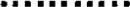 (2.2) Цената по чл. 2.1 е образувана при месечна цена………………………… …………………………..(...........) лева без ДДС или(………………….)лева с включен ДДС: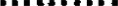  (2.3) Посочените цени са крайни и включват всички разходи и възнаграждения на Изпълнителя за изпълнение на предмета на настоящия Договор, необходими за качественото изпълнение на поръчката.(2.4) Посочените в настоящия Договор цени са крайни и остават непроменени за срока на действието му, освен в случаите по чл. (18.1).Член З. Начин на плащане(3.1) ВЪЗЛОЖИТЕЛЯТ заплаща цената по ал. (2.1.)/(2.2) (остава се приложимото) в 30 (тридесет) дневен срок след подписване на приемо-предавателен протокол, подписан от ВЪЗЛОЖИТЕЛЯ без забележки и предоставяне на  оригинална фактура издадена от Изпълнителя.(3.2) Плащанията се извършват в с платежно нареждане по следната банкова сметка, посочена от Изпълнителя: …………………………..Изпълнителят е длъжен да уведомява писмено ВЪЗЛОЖИТЕЛЯ за всички последващи промени на банковата му сметка в срок до З (три) дни, считано от момента на промяната.В случай че Изпълнителят не уведоми ВЪЗЛОЖИТЕЛЯ: в този срок, счита се, че плащанията, по посочената в настоящия член банкова сметка са надлежно извършени.СРОКОВЕ, МЯСТО И ПРИЕМАНЕ НА ИЗПЪЛНЕНИЕТО. Член 4. Срокове и място на изпълнение(4.1) Настоящият Договор влиза в сила от датата на подписване и регистриране в деловодната система на ВЪЗЛОЖИТЕЛЯ.(4.2) Срокът за изпълнение е до …………………….. календарни дни от датата на сключване на договора за възлагане на обществената поръчка.(4.3) Мястото на изпълнение, предмет на договора е в гр……………….. ул………………………………………………………………………Член 5. Приемане на изпълнението  (5.1) Приемането на изпълнението без забележки се удостоверява с подписване в два екземпляра на двустранен приемо-предавателен протокол („Приемо-предавателен протокол“) от Страните или техни упълномощени представители,  съобразно изискванията в Техническата спецификация на ВЪЗЛОЖИТЕЛЯ.(5.2) При констатиране на некачествено изпълнение, ВЪЗЛОЖИТЕЛЯТ има право да откаже да подпише приемо-предавателен протокол. В тези случаи, Страните подписват констативен протокол, в който се описват констатираните Несъответствия. След отстраняване на Несъответствията, Страните подписват двустранен Приемо-предавателен протокол за приемане на работата без забележки.(5.3) В случай, че Изпълнителят забави изпълнението на услугата или с повече от 30 (тридесет) дни, от предвидения срок, съответно от срока, посочен в констативния протокол, ВЪЗЛОЖИТЕЛЯТ има право да прекрати Договора, както и право да получи неустойка по чл. 12 от договора, включително да усвои сумата по представената гаранция за обезпечаване на изпълнението.(5.4) Подписването на приемо-предавателния протокол по чл. (5.1) или чл. (5.3) без забележки има силата на приемане на изпълнението.(5.5) Когато Изпълнителят е сключил договор/договори за подизпълнение, работата на подизпълнителите се приема от ВЪЗЛОЖИТЕЛЯ в присъствието на Изпълнителя и подизпълнителя. (клаузата се включва, ако е приложима)ПРАВА И ЗАДЪЛЖЕНИЯ НА ИЗПЪЛНИТЕЛЯ Член 6.(6.1) В изпълнение на договора, Изпълнителят се задължава да изпълни услугата, съгласно Техническата спецификация на ВЪЗЛОЖИТЕЛЯ.(6.2) Изпълнителят е длъжен да изпълни задълженията си по Договора и да упражнява всичките си права, с оглед защита интересите на ВЪЗЛОЖИТЕЛЯ.(6.3) При точно и навременно изпълнение на задълженията си по настоящия Договор, Изпълнителят има право да получи заплащане на стойността на договора, съгласно определения начин на плащане.(6.4) Изпълнителят има право да иска от Възложителя необходимото съдействие за осъществяване на работата по Договора, включително предоставяне на нужната информация и документи за изпълнение на Договора ( когато е приложимо).(6.5) Изпълнителят се задължава да сключи договор/договори за подизпълнение с посочените в офертата му подизпълнители в срок от З (три) дни от сключване на настоящия Договор. В срок до З (три) дни от сключването на договор за подизпълнение или на допълнително споразумение за замяна на посочен в офертата подизпълнител изпълнителят изпраща копие на договора или на допълнителното споразумение на ВЪЗЛОЖИТЕЛЯ заедно с доказателства, че са изпълнени условията по чл. 66, ал. 2 и ал. 11 от ЗОП. (клаузата се включва, ако е приложима)ПРАВА И ЗАДЪЛЖЕНИЯ НА ВЪЗЛОЖИТЕЛЯЧлен 7.(7.1) ВЪЗЛОЖИТЕЛЯТ се задължава да заплати цената по чл. (2.1) от този Договор, съгласно условията и по начина, посочен в него.(7.2) ВЪЗЛОЖИТЕЛЯТ се задължава да приеме услугата, предмет на договора по реда на чл. (5.1) ако отговаря на договорените изисквания.(7.3) ВЪЗЛОЖИТЕЛЯТ е длъжен да не разпространява под каквато и да е форма всяка предоставена му от Изпълнителя информация, имаща характер на търговска тайна и изрично упомената от Изпълнителя като такава в представената от него оферта.(7.4) ВЪЗЛОЖИТЕЛЯТ има право да иска от Изпълнителя да изпълни услугата на посочения в чл. (4.3) от Договора адрес, в срок и без отклонения от договорените изисквания.(7.5) ВЪЗЛОЖИТЕЛЯТ има право да получава информация по всяко време относно подготовката, хода и организацията по изпълнението на услугата, предмет на Договора. (7.7) ВЪЗЛОЖИТЕЛЯТ има право да откаже приемането на изпълнението, когато Изпълнителят не спазва изискванията на Договора и Техническата спецификация, докато Изпълнителят не изпълни изцяло своите задължения съгласно условията на Договора, или да откаже да изплати частично или изцяло цената по договора.(7.8) ВЪЗЛОЖИТЕЛЯТ има право да изисква от Изпълнителя да сключи и да му представи договори за подизпълнение с посочените в офертата му подизпълнители. (клаузата се включва, ако е приложима)ГАРАНЦИЯ ЗА ИЗПЪЛНЕНИЕ Член 8. Видове гаранции, размер и форма на гаранциите(8.1) Видове и размер на гаранциите(8.1.1) При сключване на договора Изпълнителят предоставя гаранция за изпълнение в размер на ……………% (…………….процента) от стойността по чл. (2.1) от настоящия договор в размер на ) лева.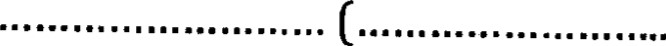 (8.1.2) Изпълнителят представя документ за внесена гаранция за изпълнение на Договора към датата на сключването му.(8.2) Форма на гаранциите.(8.2.1) Изпълнителят избира формата на гаранцията измежду една от следните: (а) парична сума, внесена по банковата сметка на ВЪЗЛОЖИТЕЛЯ и (б) банкова гаранция; или (в) застраховка.Член 9. Изисквания по отношение на гаранциите(9.1) Когато гаранцията се представя във вид на парична сума, тя се внася по следната банкова сметка на ВЪЗЛОЖИТЕЛЯ:Банка………………………….Банкова сметка …………………………Всички банкови разходи, свързани с преводите на сумата са за сметка на Изпълнителя;(9.2) Когато Изпълнителят представя банкова гаранция, се представя оригиналът й, като тя е безусловна, неотменяема и непрехвърляема, като покрива 100 % (сто процента) от стойността на гаранцията за изпълнението му, със срок на валидност, срокът на действие на Договора, плюс 30 (тридесет) дни.(9.2.1) Страните се съгласяват в случай на учредяване на банкова гаранция, тя да съдържа условие, че при първо поискване банката следва да заплати сумата по гаранцията независимо от направените възражения и защита, възникващи във връзка с основните задължения.(9.2.2) Всички банкови разходи, свързани с обслужването на превода на гаранцията, включително при нейното възстановяване, са за сметка на Изпълнителя.(9.3) Застраховката, която обезпечава изпълнението, чрез покритие на отговорността на Изпълнителя, е със срок на валидност, срока на действие на договора, плюс 30 (тридесет) дни. ВЪЗЛОЖИТЕЛЯТ следва да бъде посочен като трето ползващо се лице по тази застраховка. Застраховката следва да покрива отговорността на Изпълнителя при пълно или частично неизпълнение на Договора, и не може да бъде използвана за обезпечение на неговата отговорност по друг договор. Разходите по сключването на застрахователния договор и поддържането на валидността на застраховката за изисквания срок, както и по всяко изплащане на застрахователно обезщетение в полза на ВЪЗЛОЖИТЕЛЯ, при наличие на основание за това, са за сметка на Изпълнителя.Член 10. Задържане и освобождаване на гаранциите(10.1). Възложителят освобождава гаранцията за изпълнение на Договора при условия, както следва:в срок до 30 (тридесет) дни след приключване на изпълнението на Договора, в пълен размер, ако липсват основания за задържането от страна на ВЪЗЛОЖИТЕЛЯ на каквато и да е сума по нея.(10.2). Освобождаването на Гаранцията за изпълнение се извършва, както следва: 1. когато е във формата на парична сума - чрез превеждане на сумата по банковата сметка на ИЗПЪЛНИТЕЛЯ;2. когато е във формата на банкова гаранция - чрез връщане на нейния оригинал на представител на ИЗПЪЛНИТЕЛЯ или упълномощено от него лице;З. когато е във формата на застраховка - чрез връщане на оригинала на застрахователната полица на представител на ИЗПЪЛНИТЕЛЯ или упълномощено от него лице.(10.3) ВЪЗЛОЖИТЕЛЯТ има право да задържи съответна част и да се удовлетвори от Гаранцията за изпълнение, когато ИЗПЪЛНИТЕЛЯТ не изпълни някое от неговите задължения по Договора, както и в случаите на лошо, частично и забавено изпълнение на което и да е задължение на ИЗПЪЛНИТЕЛЯ, като усвои такава част от Гаранцията за изпълнение, която съответства на уговорената в Договора неустойка за съответния случай на неизпълнение.(10.4) Във всеки случай на задържане на Гаранцията за изпълнение, ВЪЗЛОЖИТЕЛЯТ уведомява ИЗПЪЛНИТЕЛЯ за задържането и неговото основание. Задържането наГаранцията за изпълнение изцяло или частично не изчерпва правата на ВЫЛОЖИТЕЛЯ да търси обезщетение в по-голям размер.(10.5) Когато ВЪЗЛОЖИТЕЛЯТ се е удовлетворил от Гаранцията за изпълнение и договорът продължава да е в сила, ИЗПЪЛНИТЕЛЯТ се задължава в срок до 7 (седем) дни да допълни Гаранцията за изпълнение, като внесе усвоената от ВЪЗЛОЖИТЕЛЯ сума по сметката на ВЪЗЛОЖИТЕЛЯ или предостави документ за изменение на първоначалната банкова гаранция или нова банкова гаранция, съответно застраховка, така че във всеки момент от действието на Договора размерът на Гаранцията за изпълнение да бъде в съответствие с чл. [9.1.1] от Договора.(10.6) ВЪЗЛОЖИТЕЛЯТ не дължи лихва за времето, през което средствата поГаранцията за изпълнение са престояли при него законосъобразно.НЕУСТОЙКИЧлен 11.(11.1) При забавено изпълнение на задължения по Договора от страна на Изпълнителя в нарушение на уговорените в този Договор срокове, същият заплаща на Възложителя неустойка в размер на ……………. % (………………….. процента) от цената за всеки просрочен ден, но не повече от 10 % ( десет процента) от тази сума.(11.2) При забава на Възложителя за изпълнение на задълженията му за плащане по Договора, същият заплаща на Изпълнителя неустойка в размер на …………… % (……………… процента) от дължимата сума за всеки просрочен ден, но не повече от 10 % (десет процента) от размера на забавеното плащане.(11.3) Неустойките се заплащат незабавно, при поискване от Възложителя, по следната банкова сметка:………………………………………………………….(11.4) Възложителят може да претендира обезщетение за нанесени вреди и пропуснати ползи по общия ред, независимо от начислените неустойки и независимо от задържането на гаранцията за изпълнение.ПОДИЗПЪЛНИТЕЛИЧлен 12.(12.1) За извършване на дейностите по Договора, Изпълнителят има право да ползвасамо подизпълнителите, посочени от него в офертата, въз основа на която е избран за Изпълнител.(12.2) Процентното участие на подизпълнителите в цената за изпълнение на Договора не може да бъде различно от посоченото в офертата на Изпълнителя.(12.3) Изпълнителят може да извършва замяна на посочените подизпълнители за изпълнение на Договора, както и да включва нови подизпълнители в предвидените в ЗОП случаи и при предвидените в ЗОП условия.(12.4) Независимо от използването на подизпълнители, отговорността за изпълнение на настоящия Договор е на Изпълнителя.(12.5) Сключването на договор с подизпълнител, който не е обявен в офертата наИзпълнителя и не е включен по време на изпълнение на Договора по предвидения в ЗОП ред или изпълнението на дейностите по договора от лице, което не е подизпълнител, обявено в офертата на Изпълнителя, се счита за неизпълнение на Договора и е основание за едностранно прекратяване на Договора от страна на ВЪЗЛОЖИТЕЛЯ и за усвояване на пълния размер на гаранцията за изпълнение.Член 13.(13.1) При сключването на Договорите с подизпълнителите, оферирани в офертата на Изпълнителя, последният е длъжен да създаде условия и гаранции, така, че: приложимите клаузи на Договора са задължителни за изпълнение от подизпълнителите; действията на подизпълнителите няма да доведат пряко или косвено до неизпълнение на Договора; при осъществяване на контролните си функции по договора Възложителят ще може безпрепятствено да извършва проверка на дейността и документацията на подизпълнителите.Член 14. (14.1) Когато частта от поръчката, която се изпълнява от подизпълнител, може да бъде предадена като отделен обект на Изпълнителя или на Възложителя, Възложителят заплаща възнаграждение за тази част директно на подизпълнителя.(14.2) Разплащанията по чл. (14.1) се осъществяват въз основа на искане, отправено от подизпълнителя до ВЪЗЛОЖИТЕЛЯ чрез ИЗПЪЛНИТЕЛЯ, който е длъжен да го предостави на Възложителя в 15-дневен срок от получаването му.(14.3) Към искането по чл. (14.2) ИЗПЪЛНИТЕЛЯТ предоставя становище, от което да е видно дали оспорва плащанията или част от тях като недължими.(14.4) ВЪЗЛОЖИТЕЛЯТ има право да откаже плащане по чл. (14.1), когато искането за плащане е оспорено, до момента на отстраняване на причината за отказа.УСЛОВИЯ ЗА ИЗМЕНЕНИЕ, ПРЕКРАТЯВАНЕ И РАЗВАЛЯНЕ НА ДОГОВОРАЧлен 15.(15.1) Настоящият Договор се прекратява в следните случаи:С изпълнение на всички задължения на Страните;когато са настъпили съществени промени във финансирането на обществената поръчка - предмет на Договора, извън правомощията на Възложителя, които той не е могъл или не е бил длъжен да предвиди или да предотврати - с писмено уведомление от Възложителя до Изпълнителя, веднага след настъпване на обстоятелствата, без да дължи обезщетение;З. при настъпване на невиновна невъзможност за изпълнение, непредвидено или непредотвратимо събитие от извънреден характер, възникнало след сключването на Договора („непреодолима сила”) продължила повече от 45 (четиридесет и пет) дни.4. при прекратяване на юридическо лице Страна по Договора без правоприемство, по смисъла на законодателството на държавата, в която съответното лице е установено;(15.2) Договорът може да бъде прекратен по взаимно съгласие на Страните, изразено в писмена форма;(15.3) в случаите по чл.118, ал.1 от ЗОП, когато е необходимо съществено изменение на поръчката, което не позволява договорът да бъде изменен на основание чл., 116, ал. 1 от ЗОП;(15.4) при условията и с последиците съгласно чл. 87 и сл. от Закона за задълженията и договорите, чрез отправяне на писмено предупреждение от изправната Страна до неизправната и определяне на подходящ срок за изпълнение;(15.5) Разваляне на Договора не се допуска, когато неизпълнената част от задължението е незначителна с оглед на интереса на изправната Страна., без да дължи обезщетение на Изпълнителя за претърпени от прекратяването на Договора вреди, освен ако прекратяването е на основание чл.118, ал.1, т.1 от ЗОП. В последния случай, размерът на обезщетението се определя в протокол или споразумение, подписано от Страните, а при непостигане на съгласие - по реда на клаузата за разрешаване на спорове по този Договор.(15.6) Прекратяването става след уреждане на финансовите взаимоотношения между Страните за извършените от страна на Изпълнителя и одобрени от ВЪЗЛОЖИТЕЛЯ дейности по изпълнение на Договора. (15.7) За целите на този Договор, Страните ще считат за виновно неизпълнение на съществено задължение на Изпълнителя всеки от следните случаи:когато Изпълнителят забави изпълнението на задължение по настоящия Договор с повече от 30 (тридесет) дни;когато Изпълнителят използва подизпълнител, без да е декларирал това в документите за участие, или използва подизпълнител, който е различен от този, който е посочен, освен в случаите, в които замяната, съответно включването на подизпълнител е извършено със съгласието на Възложителя и в съответствие със ЗОП и настоящия Договор.Член 16.(16.1) Настоящият Договор може да бъде изменян или допълван от Страните при условията на чл. 116 от ЗОП.(16.2) Договорените в чл. 2 от този Договор цени могат да се променят, само ако Изпълнителят предложи по-ниски цени по време на изпълнение на договора, без да променя предмета и обема на изпълнението.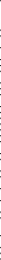 НЕПРЕОДОЛИМА СИЛАЧлен 17.(17.1) Страните се освобождават от отговорност за неизпълнение на задълженията си, когато невъзможността за изпълнение се дължи на непреодолима сила. Никоя от Страните не може да се позовава на непреодолима сила, ако е била в забава и не е информирала другата Страна за възникването на непреодолима сила.(17.2) Страната, засегната от непреодолима сила, е длъжна да предприеме всички разумни усилия и мерки, за да намали до минимум понесените вреди и загуби, както и да уведоми писмено другата Страна незабавно при настъпване на непреодолимата сила.(17.3) Докато трае непреодолимата сила, изпълнението на задълженията и на свързаните с тях насрещни задължения по Договора се спира.(17.4) Не може да се позовава на непреодолима сила онази Страна, чиято небрежност или умишлени действия или бездействия са довели до невъзможност за изпълнение на Договора.КОНФИДЕНЦИАЛНОСТЧлен 18.(18.1) Страните се съгласяват да третират като конфиденциална следната информация, получена при и по повод изпълнението на Договора:…………………………..(18.2) Никоя Страна няма право без предварителното писмено съгласие на другата да разкрива по какъвто и да е начин и под каквато и да е форма конфиденциална информация, на когото и да е, освен пред своите служители и/или консултанти. Разкриването на конфиденциална информация пред такъв служител/консултант се осъществява само в необходимата степен и само за целите на изпълнението на Договора и след поемане на съответните задължения за конфиденциалност.ДОПЪЛНИТЕЛНИ РАЗПОРЕДБИЧлен 19.(19.1) Този Договор се сключва на………………………………………език.(19.2) Приложимият език е задължителен за използване при съставяне на всякакви документи, свързани с изпълнението на Договора, в т.ч. уведомления, протоколи и др. Всички разходи за превод, ако бъдат необходими за Изпълнителя или негови представители или служители, са за сметка на Изпълнителя.Член 20.За всички неуредени в Настоящия Договор въпроси се прилагат разпоредбите на действащото …………………….(българско) законодателство.Член 21.(21.1) Упълномощени представители на Страните, които могат да приемат и правят изявления по изпълнението на настоящия Договор са:ЗА ВЪЗЛОЖИТИЯ: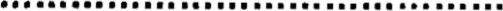 Телефон-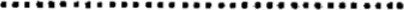 Email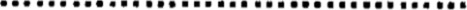 ЗА ИЗПЪЛНИТЕЛЯ: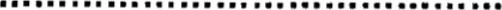 Телефон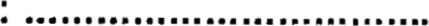 Email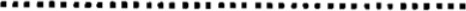 (21.2) Всички съобщения и уведомления, свързани с изпълнението на този Договор, следва да съдържат наименованието и номера на Договора, да бъдат в писмена форма за действителност.(21.3) Страните се задължават да се информират взаимно за всяка промяна на правния си статут, адресите си на управление, телефоните и лицата, които ги представляват.(21.4) Официална кореспонденция между Страните се разменя на посочените в настоящия Договор адреси на управление, освен ако Страните не се информират писмено за други свои адреси. При неуведомяване или несвоевременно уведомяване за промяна на адрес, кореспонденцията изпратена на адресите по настоящия чл. (21.1) се считат за валидно изпратени и получени от другата Страна.(21.5) Всички съобщения и уведомления се изпращат по пощата с препоръчана пратка или по куриер. Писмените уведомления между Страните по настоящия Договор се считат за валидно изпратени по факс с автоматично генерирано съобщение за получаване от адресата или по електронната поща на страните, подписани с електронен подпис.Член 22.Изпълнителят няма право да прехвърля своите права или задължения по настоящия Договор на трети лица, освен в случаите предвидени в ЗОП.Член 23.(23.1) Всички спорове, породени от този Договор или отнасящи се до него, ще бъдат разрешавани първо по извънсъдебен ред чрез преговори между двете Страни, като в случай на спор, всяка Страна може да изпрати на другата на посочените адреси за кореспонденция покана за преговори с посочване на дата, час и място за преговори.(23.2) В случай на непостигане на договореност по реда на предходната алинея, всички спорове, породени от този Договор или отнасящи се до него, включително споровете, отнасящи се до неговото тълкуване, недействителност, неизпълнение или прекратяване ще бъдат отнасяни за разглеждане и решаване от компетентния съд (арбитраж).Член 24.Нищожността на някоя от клаузите по Договора или на допълнително уговорени условия не води до нищожност на друга клауза или на Договора като цяло.Член 25.При подписването на настоящия Договор се представиха следните документи: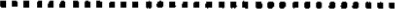 Неразделна част от настоящия Договор са следните приложения:Приложение № 1 - Техническа спецификация на Възложителя;Приложение № 2 - Техническо предложение на Изпълнителя;Приложение № З - Ценово предложение на Изпълнителя.Настоящият Договор се подписа в 2 (два) еднообразни екземпляра - по един за всяка от страните.ЗА ВЪЗЛОЖИТЕЛЯ:					ЗА ИЗПЪЛНИТЕЛЯ